Autumn Newsletter 2019-20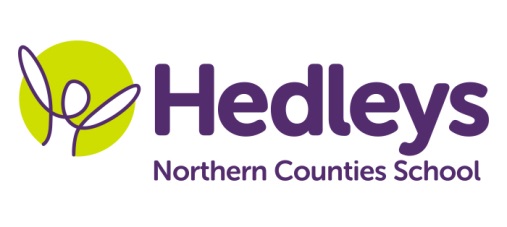 Aydon ClassDear Parents and Carers,Welcome back we hope you had a lovely summer break and that the children have had a well-deserved rest. We are really looking forward to getting to know the class and get to work on our new topics.  This year our team is Ruth, Rebecca, Helen, Karen, Sue, Vikki, Ellen, Amber, Lindsay, Cathy, Alison and Fiona.This term the class topic will be ‘Asia’ with a particular focus on festivals and celebrations. Communication will focus on the Diwali story, and how this festival is celebrated will be the focus for RE. Forest school and art will be inspired by The Jungle Book and Mulan respectively.  We will focus on the following areas of learning:We will continue with visits into the community to transfer the communication and numeracy work we are doing in school.Science sessions this term will be focussed on animals, life cycles and rainforest habitats.The focus of learning within numeracy sessions will be 2D shapes and their properties. Food technology will continue with the Asian theme and the children will be cooking and hopefully tasting foods from all across the continent. Our speech and language therapist, Emily, will continue to work on individualised programmes with the students using their preferred methods of communication (spoken language, symbol support, shape and colour coding, voice output communication aids) through a combination of individual and/or group sessions and integrated target setting. Group sessions include Lego therapy, where students are supported and encouraged to interact with each other to complete a motivating task, and narrative therapy, where the students are supported to develop their vocabulary and underlying skills needed to be able to retell an event or sequence of events.The occupational therapist Gemma will continue to work on individual programmes with the students around sensory, independence and emotional regulation needs. Individual targets will continue to be worked on during both group and individual sessions working on social skills and play skills with peers as well as fine and gross motor skills.  Please don’t hesitate to contact us – emails are listed belowBest wishes,Ruth, Rebecca & the Aydon class team.Class teacherOTSALTRuth Woodford Rebecca Gillettr.woodford@percyhedley.org.uk r.gillett@percyhedley.org.uk Gemma Cooke g.cooke@percyhedley.org.uk Emily Searle e.searle@percyhedley.org.uk PhysioPhysioPhysioNHS team on referralNHS team on referralNHS team on referral